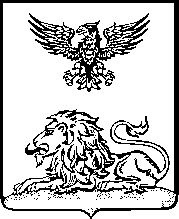 РОВЕНЬСКАЯ ТЕРРИТОРИАЛЬНАЯ ИЗБИРАТЕЛЬНАЯ КОМИССИЯП О С Т А Н О В Л Е Н И Е29 января 2024 года	№ 41/278-1О проведении обучающих семинаров для руководителей участковых избирательных комиссий Ровеньского района в период подготовки выборов Президента Российской Федерации 17 марта 2024 годаВ целях реализации постановления Ровеньской территориальной избирательной комиссии от 19 января 2024 года № 40/268 «О комплексном плане обучения членов избирательных комиссий Ровеньского района и иных       участников выборов Президента Российской Федерации 17 марта 2024 года», повышения профессиональной подготовки членов участковых избирательных комиссий, руководствуясь пунктом 9 статьи 26 Федерального закона «Об основных гарантиях избирательных прав и права на участие в референдуме граждан Российской Федерации», пунктом 1 статьи 14 Федерального закона от 10 января 2003 года N 19-ФЗ "О выборах Президента Российской Федерации" (с изменениями и дополнениями), частью 8 статьи 30 Избирательного кодекса Белгородской области Ровеньскаяская территориальная избирательная комиссия постановляет:Провести обучающие семинары, практические занятия и иные мероприятия с организаторами выборов (референдума) и другими участниками избирательного процесса, обеспечивающими подготовку и проведение выборов Президента Российской Федерации 17 марта 2024 года, согласно графику проведения обучающих семинаров (приложение).Направить настоящее постановление главам администраций городского и сельских поселений, председателям участковых избирательных комиссий Ровеньского района.              3.Разместить настоящее постановление на странице территориальной избирательной комиссии на официальном сайте Избирательной комиссии Белгородской области в информационно-телекоммуникационной сети Интернет.         4. Контроль за выполнением настоящего постановления возложить на председателя Ровеньской территориальной избирательной комиссии Е.В.Макарову.     Приложениек постановлениюРовеньской территориальной избирательной комиссииот 29 января 2024 года № 41/278-1График проведения обучающих семинаровс организаторами выборов (референдума) и других участников избирательного процесса на территории Ровеньского района на январь - март 2024 год56Председатель Ровеньской территориальной    избирательной комиссииЕ.В.Макарова                  Секретарь Ровеньской территориальной      избирательной комиссииА.В.ЕвтуховаТемы занятийДата проведенияВремя проведения№ УИККатегорияучастников/числе нностьМесто проведения1. Особенности	организации	и	проведения голосования15.00897-912913-919,921-923,925-928Центр культурного развития в течение нескольких дней подряд.24 -25 января8 -9 февраля Участники2. Об особенностях проекта «ИнформУИК» на выборах2024 г.проектаПрезидента Российской Федерации 17 марта 2024 года.О программном продукте, применяемом участниками проекта «ИнформУИК».Об	отчетах	и ожидаемых	результатах	работы в«Информ УИК»/96человекап. Ровенькирамках проекта «ИнформУИК».1. Организация работы УИК по информированию избирателей. Контроль за соблюдением законодательства при размещении агитационных материалов в границах8 -9 февраля,14-15 февраля 2024г.15.00897-912913-919,921-923, 925-928Председатели, секретариЦентр культурного развития территории избирательного участка.УИК/60Организация	работы УИК	в период избирательной кампании. Делопроизводство УИК.О применении «Мобильного избирателя» на выборахчеловекаПрезидента Российской Федерации 17 марта 2024 года.п. Ровеньки4. О применении дистанционного электронного голосованияна выборах Президента Российской Федерации 17 марта 2024года.5. Об использовании в работе  ПО ИРБ УИК (программногообеспечения Интерактивный рабочий блокнот участковойизбирательной комиссии).Темы занятийДата проведенияВремя проведен ия№ УИККатегория участников/числ енностьМесто проведенияОрганизация деятельности УИК. Полномочия членов УИК с правом решающего голоса. Организация работы УИК в дни голосования.Организация работы по подаче (оформлению) заявлений28-29февраля,5-6 марта 2024 г.15.00897-912913-919,921-923, 925-928Центр культурного развития избирателей о включении в список избирателей по местуУчастникинахождения.проекта3. Работа со списками	избирателей.	Уточнение	списков«Информ УИК»/96человекап. Ровенькиизбирателей.4. Внесение отметок в список избирателей.Председатели, секретариЦентр культурного развития 5. О	специфике	голосования	отдельных	категорийУИК/60граждан.человека6.	О	работе	с	избирательными	бюллетенями.п. РовенькиОбеспечение	сохранности	бюллетеней.	Работа	с	сейф-897-912913-919,             921-923,925-928Центр культурного развития пакетами.Участники7. Подготовка к организации голосования вне помещенияпроектадля голосования.«Информ УИК»/96человекап. РовенькиСоставление протоколов об итогах голосования с применением машиночитаемого кода.Оборудование избирательного участка. О готовности12,13марта 2024 года15.00избирательных участков к проведению голосования в течение нескольких дней подряд 15, 16 и 17 марта 2024 года.3. Организация	работы	УИК	в дни голосования:- работа в интерактивном рабочем блокноте;Председатели, секретариЦентр культурного развития -	организация	работы	с	сейф-пакетами,УИК/60использование индикаторных наклеек;человека- подготовка УИК к проведению голосования;п. Ровеньки- голосование в помещении для голосования;897-912913-919,921-923,925-928Центр культурного развития - голосование вне помещения для голосования;-	действия	УИК	перед	непосредственным подсчетомголосов;- подсчет голосов;- итоговое заседание УИК.4. Об	организации видеонаблюдения и видеофиксациив помещении УИК при проведении выборов президента